Зарегистрировано в Минюсте России 15 марта 2013 г. N 27699МИНИСТЕРСТВО ЗДРАВООХРАНЕНИЯ РОССИЙСКОЙ ФЕДЕРАЦИИПРИКАЗот 28 декабря 2012 г. N 1575нОБ УТВЕРЖДЕНИИ СТАНДАРТАПЕРВИЧНОЙ МЕДИКО-САНИТАРНОЙ ПОМОЩИ ПРИ НАЛИЧИИТРАНСПЛАНТИРОВАННОЙ ПОЧКИВ соответствии со статьей 37 Федерального закона от 21 ноября 2011 г. N 323-ФЗ "Об основах охраны здоровья граждан в Российской Федерации" (Собрание законодательства Российской Федерации, 2011, N 48, ст. 6724; 2012, N 26, ст. 3442, 3446) приказываю:Утвердить стандарт первичной медико-санитарной помощи при наличии трансплантированной почки согласно приложению.МинистрВ.И.СКВОРЦОВАПриложениек приказу Министерства здравоохраненияРоссийской Федерацииот 28 декабря 2012 г. N 1575нСТАНДАРТПЕРВИЧНОЙ МЕДИКО-САНИТАРНОЙ ПОМОЩИ ПРИ НАЛИЧИИТРАНСПЛАНТИРОВАННОЙ ПОЧКИКатегория возрастная: взрослые, детиПол: любойФаза: любаяСтадия: любаяОсложнения: без осложненийВид медицинской помощи: первичная медико-санитарная помощьУсловия оказания медицинской помощи: амбулаторноФорма оказания медицинской помощи: плановаяСредние сроки лечения (количество дней): 365    Код по МКБ X <*>             Z94.0  Наличие трансплантированной почки    Нозологические единицы1. Медицинские мероприятия для диагностики заболевания, состояния--------------------------------<1> Вероятность предоставления медицинских услуг или назначения лекарственных препаратов для медицинского применения (медицинских изделий), включенных в стандарт медицинской помощи, которая может принимать значения от 0 до 1, где 1 означает, что данное мероприятие проводится 100% пациентов, соответствующих данной модели, а цифры менее 1 - указанному в стандарте медицинской помощи проценту пациентов, имеющих соответствующие медицинские показания.2. Медицинские услуги для лечения заболевания, состояния и контроля за лечением3. Перечень лекарственных препаратов для медицинского применения, зарегистрированных на территории Российской Федерации, с указанием средних суточных и курсовых доз--------------------------------<*> Международная статистическая классификация болезней и проблем, связанных со здоровьем, X пересмотра.<**> Международное непатентованное или химическое наименование лекарственного препарата, а в случаях их отсутствия - торговое наименование лекарственного препарата.<***> Средняя суточная доза.<****> Средняя курсовая доза.Примечания:1. Лекарственные препараты для медицинского применения, зарегистрированные на территории Российской Федерации, назначаются в соответствии с инструкцией по применению лекарственного препарата для медицинского применения и фармакотерапевтической группой по анатомо-терапевтическо-химической классификации, рекомендованной Всемирной организацией здравоохранения, а также с учетом способа введения и применения лекарственного препарата. При назначении лекарственных препаратов для медицинского применения детям доза определяется с учетом массы тела, возраста в соответствии с инструкцией по применению лекарственного препарата для медицинского применения.2. Назначение и применение лекарственных препаратов для медицинского применения, медицинских изделий и специализированных продуктов лечебного питания, не входящих в стандарт медицинской помощи, допускаются в случае наличия медицинских показаний (индивидуальной непереносимости, по жизненным показаниям) по решению врачебной комиссии (часть 5 статьи 37 Федерального закона от 21.11.2011 N 323-ФЗ "Об основах охраны здоровья граждан в Российской Федерации" (Собрание законодательства Российской Федерации, 28.11.2011, N 48, ст. 6724; 25.06.2012, N 26, ст. 3442)).3. Граждане, имеющие в соответствии с Федеральным законом от 17.07.1999 N 178-ФЗ "О государственной социальной помощи" (Собрание законодательства Российской Федерации, 1999, N 29, ст. 3699; 2004, N 35, ст. 3607; 2006, N 48, ст. 4945; 2007, N 43, ст. 5084; 2008, N 9, ст. 817; 2008, N 29, ст. 3410; N 52, ст. 6224; 2009, N 18, ст. 2152; N 30, ст. 3739; N 52, ст. 6417; 2010, N 50, ст. 6603; 2011, N 27, ст. 3880; 2012, N 31, ст. 4322) право на получение государственной социальной помощи в виде набора социальных услуг, при оказании медицинской помощи в амбулаторных условиях обеспечиваются лекарственными препаратами для медицинского применения, включенными в Перечень лекарственных препаратов, в том числе перечень лекарственных препаратов, назначаемых по решению врачебной комиссии лечебно-профилактических учреждений, обеспечение которыми осуществляется в соответствии со стандартами медицинской помощи по рецептам врача (фельдшера) при оказании государственной социальной помощи в виде набора социальных услуг, утвержденный приказом Министерства здравоохранения и социального развития Российской Федерации от 18.09.2006 N 665 (зарегистрирован Министерством юстиции Российской Федерации 27.09.2006, регистрационный N 8322), с изменениями, внесенными приказами Министерства здравоохранения и социального развития Российской Федерации от 19.10.2007 N 651 (зарегистрирован Министерством юстиции Российской Федерации 19.10.2007, регистрационный N 10367), от 27.08.2008 N 451н (зарегистрирован Министерством юстиции Российской Федерации 10.09.2008, регистрационный N 12254), от 01.12.2008 N 690н (зарегистрирован Министерством юстиции Российской Федерации 22.12.2008, регистрационный N 12917), от 23.12.2008 N 760н (зарегистрирован Министерством юстиции Российской Федерации 28.01.2009, регистрационный N 13195) и от 10.11.2011 N 1340н (зарегистрирован Министерством юстиции Российской Федерации 23.11.2011, регистрационный N 22368).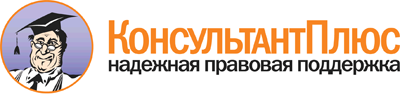  Приказ Минздрава России от 28.12.2012 N 1575н
"Об утверждении стандарта первичной медико-санитарной помощи при наличии трансплантированной почки"
(Зарегистрировано в Минюсте России 15.03.2013 N 27699) Документ предоставлен КонсультантПлюс

www.consultant.ru 

Дата сохранения: 21.07.2017 
 Прием (осмотр, консультация) врача-специалиста                           Прием (осмотр, консультация) врача-специалиста                           Прием (осмотр, консультация) врача-специалиста                           Прием (осмотр, консультация) врача-специалиста                               Код     медицинской    услуги   Наименование медицинской         услуги             Усредненный    показатель частоты предоставления <1>  Усредненный    показатель      кратности     применения   B01.001.001 Прием (осмотр,          консультация) врача-    акушера-гинеколога      первичный               0,5                1              B01.010.001 Прием (осмотр,          консультация) врача-    детского хирурга        первичный               0,01               1              B01.014.001 Прием (осмотр,          консультация) врача-    инфекциониста первичный 1                  1              B01.015.001 Прием (осмотр,          консультация) врача-    кардиолога первичный    1                  1              B01.023.001 Прием (осмотр,          консультация) врача-    невролога первичный     1                  1              B01.025.001 Прием (осмотр,          консультация) врача-    нефролога первичный     1                  6              B01.027.001 Прием (осмотр,          консультация) врача-    онколога первичный      1                  1              B01.028.001 Прием (осмотр,          консультация) врача-    оториноларинголога      первичный               1                  1              B01.029.001 Прием (осмотр,          консультация) врача-    офтальмолога первичный  1                  1              B01.031.001 Прием (осмотр,          консультация) врача-    педиатра первичный      0,01               1              B01.034.001 Прием (осмотр,          консультация) врача-    психотерапевта первичный0,3                1              B01.055.001 Прием (осмотр,          консультация) врача-    фтизиатра первичный     1                  1              B01.057.001 Прием (осмотр,          консультация) врача-    хирурга первичный       0,1                1              B01.058.001 Прием (осмотр,          консультация) врача-    эндокринолога первичный 1                  1              B01.065.001 Прием (осмотр,          консультация) врача-    стоматолога-терапевта   первичный               1                  1              Прием (осмотр, консультация) и наблюдение врача-специалиста              Прием (осмотр, консультация) и наблюдение врача-специалиста              Прием (осмотр, консультация) и наблюдение врача-специалиста              Прием (осмотр, консультация) и наблюдение врача-специалиста                   Код       медицинской      услуги      Наименование медицинской              услуги              Усредненный    показатель       частоты    предоставления Усредненный  показатель  кратности   применения B01.001.002   Прием (осмотр, консультация) врача-акушера-гинеколога     повторный                    0,25           1           B01.010.002   Прием (осмотр, консультация) врача-детского хирурга       повторный                    0,01           2           B01.014.002   Прием (осмотр, консультация) врача-инфекциониста          повторный                    0,5            1           B01.015.002   Прием (осмотр, консультация) врача-кардиолога повторный   0,5            1           B01.023.002   Прием (осмотр, консультация) врача-невролога повторный    0,5            1           B01.025.002   Прием (осмотр, консультация) врача-нефролога повторный    1              10          B01.027.002   Прием (осмотр, консультация) врача-онколога повторный     0,5            1           B01.028.002   Прием (осмотр, консультация) врача-оториноларинголога     повторный                    0,5            1           B01.029.002   Прием (осмотр, консультация) врача-офтальмолога повторный 0,5            1           B01.031.002   Прием (осмотр, консультация) врача-педиатра повторный     0,01           5           B01.034.002   Прием (осмотр, консультация) врача-психотерапевта         повторный                    0,15           1           B01.053.001   Прием (осмотр, консультация) врача-уролога первичный      0,6            1           B01.053.002   Прием (осмотр, консультация) врача-уролога повторный      0,3            3           B01.055.002   Прием (осмотр, консультация) врача-фтизиатра повторный    0,5            1           B01.057.002   Прием (осмотр, консультация) врача-хирурга повторный      0,1            2           B01.058.002   Прием (осмотр, консультация) врача-эндокринолога          повторный                    0,5            2           B01.065.002   Прием (осмотр, консультация) врача-стоматолога-терапевта  повторный                    0,5            1           Лабораторные методы исследования                                         Лабораторные методы исследования                                         Лабораторные методы исследования                                         Лабораторные методы исследования                                              Код       медицинской      услуги      Наименование медицинской              услуги              Усредненный    показатель       частоты    предоставления Усредненный  показатель  кратности   применения A09.05.007    Исследование уровня железа   сыворотки крови              0,3            4           A09.05.008    Исследование уровня          трансферрина сыворотки крови 0,3            4           A09.05.011    Исследование уровня          альбумина в крови            1              2           A09.05.014    Исследование уровня          глобулиновых фракций в крови 1              2           A09.05.018    Исследование уровня мочевой  кислоты в крови              1              4           A09.05.022    Исследование уровня          свободного и связанного      билирубина в крови           1              6           A09.05.035    Исследование уровня          лекарственных препаратов в   крови                        1              12          A09.05.058    Исследование уровня          паратиреоидного гормона в    крови                        1              3           A09.05.076    Исследование уровня          ферритина в крови            0,3            4           A09.05.081    Исследование уровня фолиевой кислоты в эритроцитах        0,1            1           A09.05.083    Исследование уровня          гликированного гемоглобина в крови                        1              4           A09.05.194    Молекулярно-биологическое    исследование крови на        онкомаркеры                  1              1           A09.28.012    Исследование уровня кальция  в моче                       1              4           A09.28.026    Исследование уровня фосфора  в моче                       1              4           A12.05.017    Исследование агрегации       тромбоцитов                  0,1            2           A12.05.028    Определение тромбинового     времени в крови              1              4           A12.06.011    Проведение реакции           Вассермана (RW)              1              1           A26.05.001    Бактериологическое           исследование крови на        стерильность                 1              2           A26.05.005    Микробиологическое           исследование крови на грибы  1              2           A26.05.011    Молекулярно-биологическое    исследование крови на вирус  Эпштейна-Барра (Epstein -    Barr virus)                  0,2            2           A26.05.017    Молекулярно-биологическое    исследование крови на        цитомегаловирус              (Cytomegalovirus)            1              4           A26.05.019    Молекулярно-биологическое    исследование крови на        вирусный гепатит C           (Hepatitis C virus)          0,3            1           A26.05.020    Молекулярно-биологическое    исследование крови на        вирусный гепатит B           (Hepatitis B virus)          0,3            1           A26.05.023    Молекулярно-биологическое    исследование крови на        вирусный гепатит D           (Hepatitis D virus)          0,3            1           A26.06.036    Определение антигена к       вирусу гепатита B (HBsAg     Hepatitis B virus) в крови   1              1           A26.06.041    Определение антител классов  M, G (IgM, IgG) к вирусному  гепатиту C (Hepatitis C      virus) в крови               1              1           A26.06.048    Определение антител классов  M, G (IgM, IgG) к вирусу     иммунодефицита человека ВИЧ- 1 (Human immunodeficiency    virus HIV 1) в крови         1              1           A26.06.049    Определение антител классов  M, G (IgM, IgG) к вирусу     иммунодефицита человека ВИЧ- 2 (Human immunodeficiency    virus HIV 2) в крови         1              1           A26.06.092    Определение антигенов вируса простого герпеса (Herpes     simplex virus 1, 2) в крови  1              4           A26.08.005    Бактериологическое           исследование слизи с         миндалин и задней стенки     глотки на аэробные и         факультативно-анаэробные     микроорганизмы               1              2           A26.08.010    Микологическое исследование  носоглоточных смывов на      грибы рода аспергиллы        (Aspergillus spp.)           1              2           A26.09.010    Бактериологическое           исследование мокроты на      аэробные и факультативно-    анаэробные микроорганизмы    1              2           A26.19.008    Бактериологическое           исследование кала на         аэробные и факультативно-    анаэробные микроорганизмы    1              2           A26.20.008    Микробиологическое           исследование отделяемого     женских половых органов на   аэробные и факультативно-    анаэробные микроорганизмы    0,5            2           A26.28.001    Микробиологическое           исследование мочи на         микобактерии (Mycobacterium  spp.)                        0,2            2           A26.28.003    Микробиологическое           исследование мочи на         аэробные и факультативно-    анаэробные условно-          патогенные микроорганизмы    1              2           A26.30.007    Определение метаболитов      грибов                       1              2           B03.016.003   Общий (клинический) анализ   крови развернутый            1              9           B03.016.004   Анализ крови биохимический   общетерапевтический          1              9           B03.016.005   Анализ крови по оценке       нарушений липидного обмена   биохимический                1              4           B03.016.006   Анализ мочи общий            1              9           Инструментальные методы исследования                                     Инструментальные методы исследования                                     Инструментальные методы исследования                                     Инструментальные методы исследования                                          Код       медицинской      услуги      Наименование медицинской              услуги              Усредненный    показатель       частоты    предоставления Усредненный  показатель  кратности   применения A03.16.001    Эзофагогастродуоденоскопия   1              1           A04.10.002    Эхокардиография              1              1           A04.12.001.002Дуплексное сканирование      артерий почек                1              1           A04.12.005    Дуплексное сканирование      сосудов (артерий и вен)      верхних конечностей          0,1            1           A04.12.006    Дуплексное сканирование      сосудов (артерий и вен)      нижних конечностей           0,1            1           A04.16.001    Ультразвуковое исследование  органов брюшной полости      (комплексное)                1              1           A04.20.001    Ультразвуковое исследование  матки и придатков            трансабдоминальное           0,5            1           A04.21.001    Ультразвуковое исследование  простаты                     0,2            1           A04.22.001    Ультразвуковое исследование  щитовидной железы и          паращитовидных желез         0,3            1           A04.22.003    Ультразвуковое исследование  паращитовидных желез         0,1            1           A04.28.001    Ультразвуковое исследование  почек и надпочечников        1              4           A04.30.003    Ультразвуковое исследование  забрюшинного пространства    1              1           A05.10.006    Регистрация                  электрокардиограммы          1              1           A06.09.007    Рентгенография легких        1              2             Код        Анатомо-          терапевтическо-        химическая          классификация        Наименование       лекарственного      препарата <**>  Усредненный    показатель       частоты    предоставления  Единицы измерения ССД  <***>  СКД   <****>A02BA  Блокаторы H2-        гистаминовых         рецепторов           1              Фамотидин           мг       40    14600   A02BC  Ингибиторы           протонового насоса   1              Омепразол           мг       40    14600   A07FA  Противодиарейные     микроорганизмы       0,1            Бифидобактерии      бифидум + Кишечные  палочки             доза     15    450     A11CC  Витамин D и его      аналоги              1              Кальцитриол         мг       0,005 1,825   B01AA  Антагонисты витамина K                    0,05           Варфарин            мг       2,5   250     B01AC  Антиагреганты        1              Клопидогрел         мг       75    3000    Ацетилсалициловая   кислота             мг       100   36500   B03AB  Пероральные препаратытрехвалентного железа0,3            Железа [III]        гидроксид           полимальтозат       мг       200   24000   B03XA  Другие               антианемические      препараты            0,3            Эпоэтин альфа       МЕ       2000  300000  C07AB  Селективные бета-    адреноблокаторы      0,8            Метопролол          мг       50    18250   C08CA  Производные          дигидропиридина      1              Амлодипин           мг       10    3650    C10AA  Ингибиторы ГМГ-КоА-  редуктазы            0,5            Симвастатин         мг       20    7300    H02AB  Глюкокортикоиды      1              Метилпреднизолон    мг       12    4380    J01CR  Комбинации           пенициллинов, включаякомбинации с         ингибиторами бета-   лактамаз             0,2            Амоксициллин +      [Клавулановая       кислота]            мг       2000 +400   60000 + 12000   J01EE  Комбинированные      препараты            сульфаниламидов и    триметоприма, включаяпроизводные          1              Ко-тримоксазол      мг       480   86400   J01MA  Фторхинолоны         0,8            Офлоксацин          мг       400   60000   Ципрофлоксацин      мг       1000  120000  J02AC  Производные триазола 0,35           Флуконазол          мг       150   3000    Вориконазол         мг       200   20000   J05AB  Нуклеозиды и         нуклеотиды, кроме    ингибиторов обратной транскриптазы        1              Валганцикловир      мг       900   162000  Ацикловир           мг       2000  120000  L04AA  Селективные          иммунодепрессанты    1              Микофенолата мофетилмг       2000  730000  Микофеноловая       кислота             мг       1440  525600  Эверолимус          мг       1,5   547,5   L04AD  Ингибиторы           кальциневрина        1              Циклоспорин         мг       250   91250   Такролимус          мг       9     3285    L04AX  Другие               иммунодепрессанты    0,1            Азатиоприн          мг       100   36500   M05BA  Бифосфонаты          0,3            Алендроновая кислотамг       10    300     